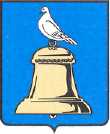 АДМИНИСТРАЦИЯ ГОРОДА РЕУТОВПОСТАНОВЛЕНИЕОб утверждении Административного регламента осуществления муниципального контроля за обеспечением сохранности автомобильных дорог местного значения в городском округе РеутовВ целях реализации Федерального закона от 26.12.2008 № 294-ФЗ «О защите прав юридических лиц и индивидуальных предпринимателей при осуществлении государственного контроля (надзора) и муниципального контроля», во исполнение постановления Администрации города Реутов от 25.12.2013 № 945-ПА, постановляю:Утвердить Административный регламент осуществления муниципального контроля за обеспечением сохранности автомобильных дорог местного значения в городском округе Реутов. Начальнику отдела по работе со СМИ и рекламе Ковалю А.Л. опубликовать настоящее постановление в средствах массовой информации и разместить на официальном сайте Администрации города Реутов.Контроль за выполнением настоящего постановления возложить на Заместителя Руководителя Администрации Покамина В.М.Руководитель Администрации							   Н.Н. Ковалевот16.05.2014№287-ПА